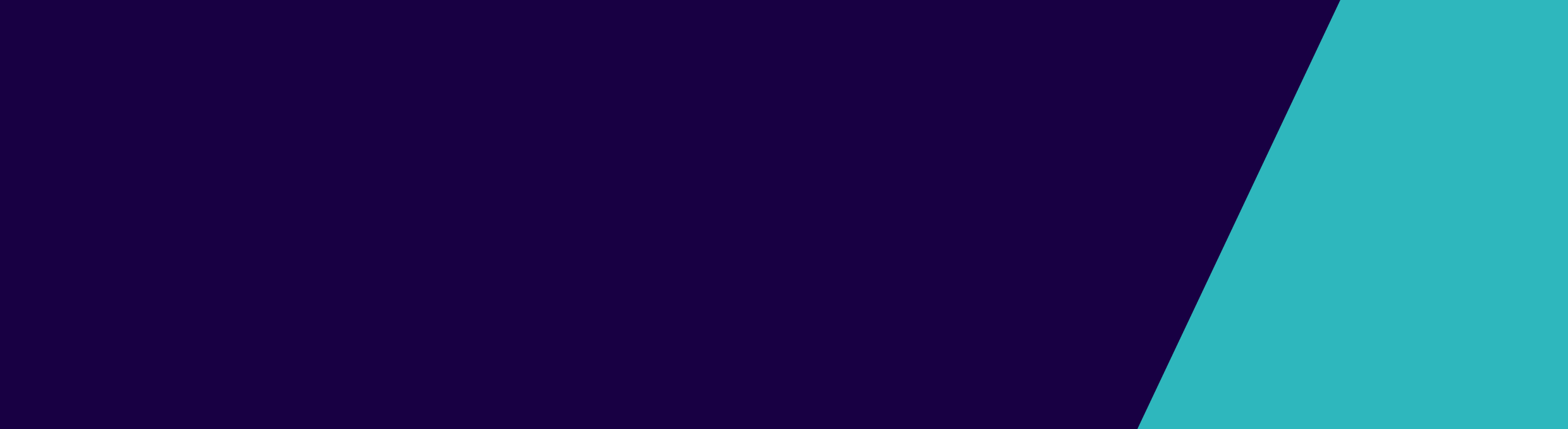 IntroductionThe Pledge template, Pledge template explanatory notes and Action plan template form a suite of resources for health services, and are available on the Worker Wellbeing webpage at <https://www2.health.vic.gov.au/health-workforce/worker-health-wellbeing/bullying-harrassment/framework>. Please read the Pledge template explanatory notes before completing this template.The pledge Who is making the commitment?What are we committing to?Why are we making the commitment?How are we going to make this commitment? Expectations of leadersOrganisation-wide expectations of all staffExamples of key wordsacceptable/unacceptableaccountableachieve/achievementacknowledgeactaffirmapproachableappropriateawarenessbehaviourbuildcall outcollectivelycommitcommunicatecourteouscreateculturedemonstrateempowerencourageengageensureequalityexpect/expectationfairfree fromhonesthopehuman rightsincludeintegrityinteractinvolvekindleadleadershipmeritmodelopenopportunityownershippositivepromoteproviderespondresponsible/responsibilityresponsivesafesharespeak outstand upstandardstrengthenstrive forsupporttogethertransparenttrustupholdPledge templatePledge resource suite: part 1 of 3ResponseWe, the board and staff representatives of:[add organisation name here]ExamplesResponsebuilding a workplace with a positive culture that is free from bullying, harassment and discriminationpreventing and responding to inappropriate behaviourrespecting others as equalssupporting a diverse and inclusive workforcecalling out inappropriate behaviourminimising risks and responding well to incidentsWe commit to:[Add your text here.]ExamplesResponseall staff should feel safe and supported at workwe care for our peopleour workplace should be positive, respectful and safea positive workplace culture supports staff wellbeing and patient outcomesBecause:[Add your text here.]ExamplesResponsemodel our organisation’s values in their own behaviourgive our staff the opportunity to learnstrive to achieve and maintain a workplace culture that is respectful and safe, in which everyone treats each other fairly and reasonably  ensure that our staff have the right tools and resources to perform their roles safely and effectivelynot tolerate unacceptable behaviourbe approachable and responsiveaddress allegations of bullying, harassment and discrimination sensitively, fairly and promptlytake action on all risks to the health and wellbeing of our staffWe expect that our leaders will:[Add your text here.]ExamplesResponsetreat each other with respectlisten and speak courteously to each otherencourage one anotheracknowledge that others’ experiences and perspectives are valuablespeak out against unacceptable behaviour, and support our colleagues to do the sameAcross our organisation, our staff will:[Add your text here.]To receive this publication in an accessible format phone 9096 9000, using the National Relay Service 13 36 77 if required, or email Worker Wellbeing <whwb@dhhs.vic.gov.au>.Authorised and published by the Victorian Government, 1 Treasury Place, Melbourne.© State of Victoria, Department of Health and Human Services, March 2019. (1901084)Available on the Worker Wellbeing webpage at <https://www2.health.vic.gov.au/health-workforce/worker-health-wellbeing/bullying-harrassment/framework>